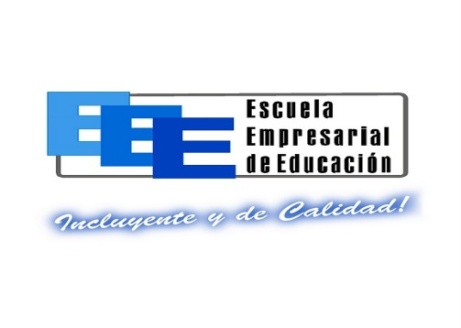 PLAN DE MEJORAMUIENTO  CLEI 6TEXTO 1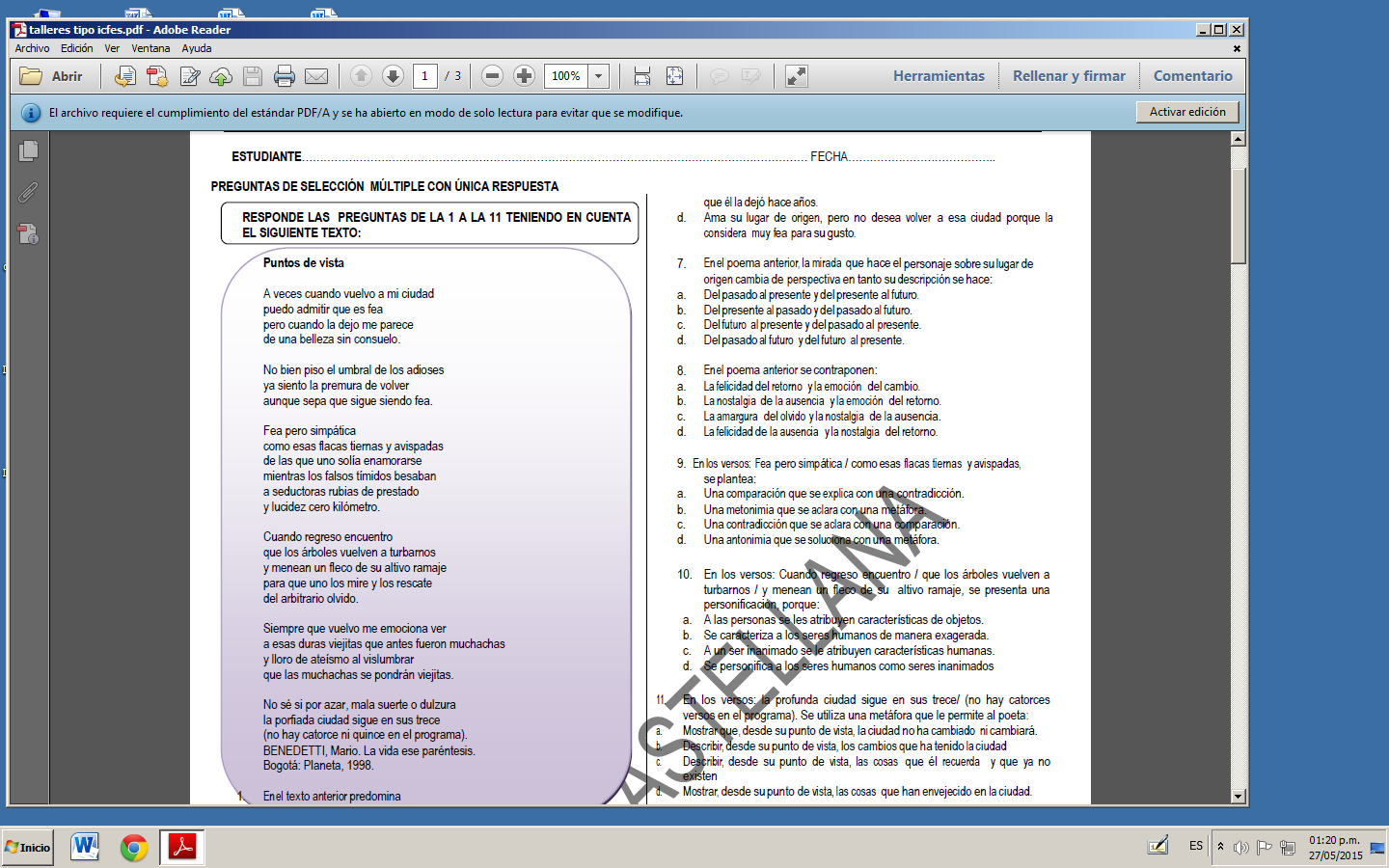 RESPONDE LAS PREGUNTAS DE LA 1 A LA 10 TENIENDO EN CUENTA EL TEXTO ANTERIOR:1. En el texto anterior predomina a. La descripción de un sentimiento. b. La explicación de un hecho. c. La narración de una historia. d. La argumentación de una idea. 2. Por el contenido y forma del texto anterior, se puede decir que se trata de: a. Un poema, porque expresa los sentimientos, recuerdos y emociones que suscita la ciudad en el autor. b. Un ensayo, porque argumenta lo que significa la ciudad Para el autor del texto. c. Una noticia, porque informa de los últimos acontecimientos que han ocurrido en la ciudad del autor. d. Un artículo, porque documenta lo que significa la ciudad para el autor del texto. 3. En el texto, las expresiones “puedo admitir, ya sientoy cuando regreso” nos permiten asegurar que quien habla lo hace desde la perspectiva de un: a. Yo b. Tu c. Él d. Nosotros 4. En el texto anterior, la información se organiza en: a. Seis párrafos. b. Seis estrofas. c. Seis versos. d. Seis líneas. 5. Otro posible título para el poema de Benedetti sería: a. Ciudad sin mujeres. b. La ciudad ayer y hoy. c. Hombre y mujer. d. Hermosa soledad. 6. Quien habla en el poema, lo hace desde la visión de alguien que: a. Sueña con el pasado de una ciudad que ha cambiado muy poco desde que él la dejó hace años. b. Ama su ciudad y desea volver a ella cada vez que parte, así sea fea como él mismo lo afirma. c. Evoca desde el presente una ciudad que ha cambiado muy poco desde que él la dejó hace años. d. Ama su lugar de origen, pero no desea volver a esa ciudad porque la considera muy fea para su gusto. 7. En el poema anterior, la mirada que hace el personaje sobre su lugar de origen cambia de perspectiva en tanto su descripción se hace: a. Del pasado al presente y del presente al futuro. b. Del presente al pasado y del pasado al futuro. c. Del futuro al presente y del pasado al presente. d. Del pasado al futuro y del futuro al presente. 8. En el poema anterior se contraponen: a. La felicidad del retorno y la emoción del cambio. b. La nostalgia de la ausencia y la emoción del retorno. c. La amargura del olvido y la nostalgia de la ausencia. d. La felicidad de la ausencia y la nostalgia del retorno. 9. En los versos: Fea pero simpática / como esas flacas tiernas y avispadas, se plantea: a. Una comparación que se explica con una contradicción. b. Una metonimia que se aclara con una metáfora. c. Una contradicción que se aclara con una comparación. d. Una antonimia que se soluciona con una metáfora 10. En los versos: Cuando regreso encuentro / que los árboles vuelven a turbarnos / y menean un fleco de su altivo ramaje, se presenta una personificación, porque: a. A las personas se les atribuyen características de objetos. b. Se caracteriza a los seres humanos de manera exagerada. c. A un ser inanimado se le atribuyen características humanas. d. Se personifica a los seres humanos como seres inanimados TEXTO 2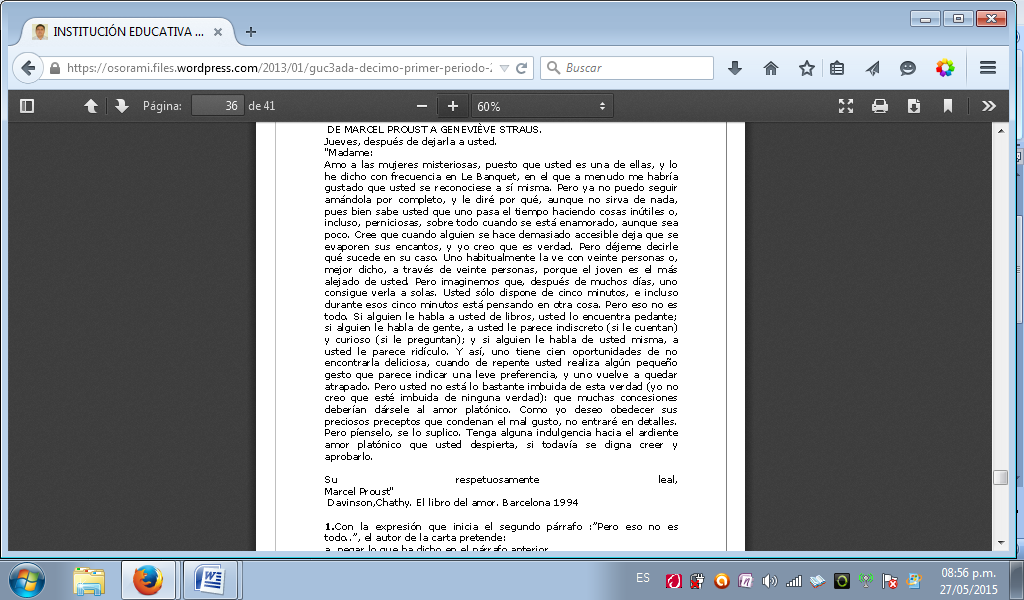 RESPONDE LAS PREGUNTAS DE LA 1 A LA 6 TENIENDO EN CUENTA EL TEXTO ANTERIOR: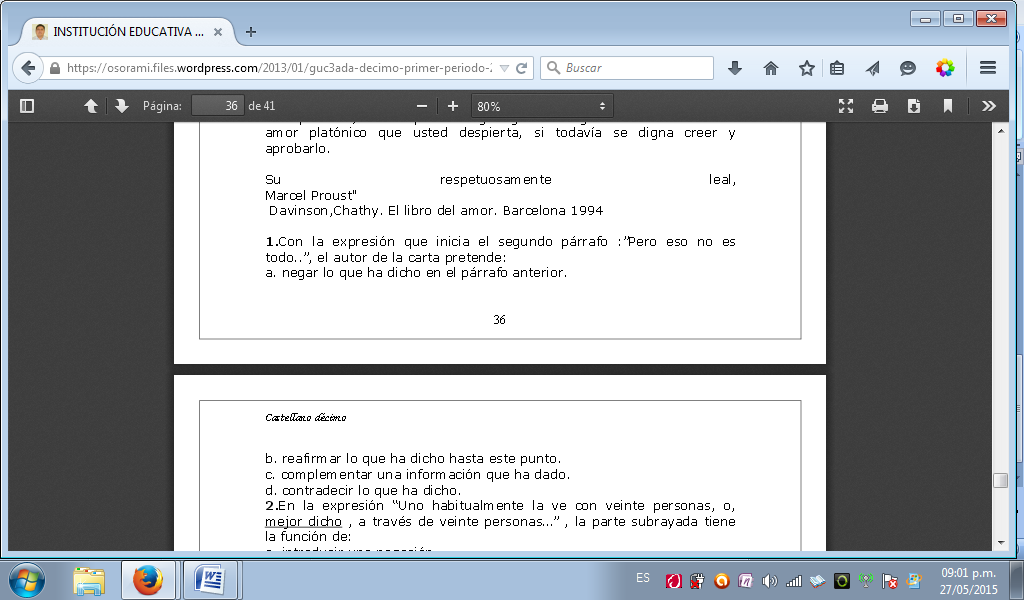 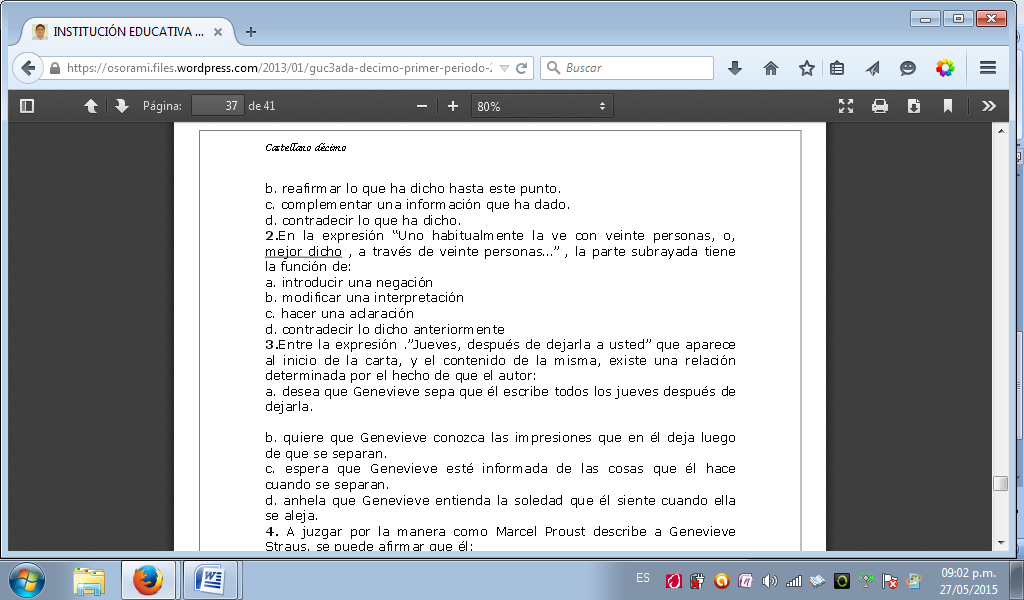 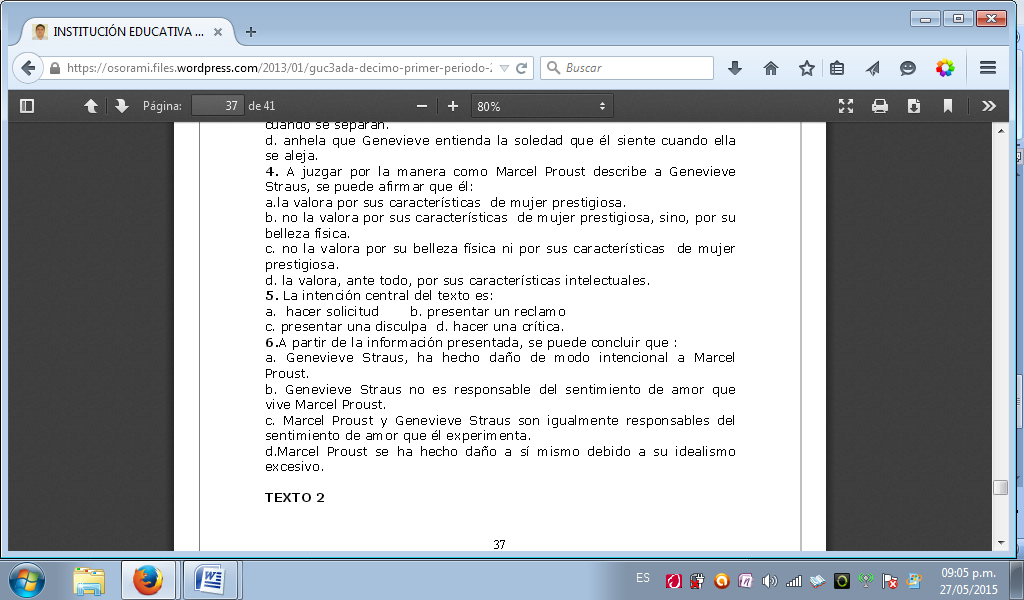 